ДОДАТОК №2до тендерної документації ТЕХНІЧНА СПЕЦИФІКАЦІЯІнформація про необхідні технічні, якісні та кількісні характеристики предмета закупівлі - технічні вимоги до предмета закупівлі22810000-1 Паперові чи картонні реєстраційні журнали Єдиний закупівельний словник ДК 021:2015  (Блокнот формату А5 з емблемою гранта)Загальні вимоги:1. Товар, запропонований Учасником, повинен відповідати національним та/або міжнародним стандартам, технічним вимогам до предмету закупівлі, встановленим Замовником та всім іншим вимогам.2. Товар, запропонований Учасником, повинен бути новим, таким, що не був у використанні та виготовленим не раніше 2023 року та всі умови постачання товару (заявка, партія, термін, доставка, розвантаження, монтаж та все інше що є необхідним, кожному випадку індивідуально). Поставка товару здійснюватиметься за рахунок постачальника.Строк виконання замовлення до 28.05.2023 Місце поставки: 65023, Україна, м.Одеса, вул. Пастера, 11Технічні, якісні та кількісні  характеристики повинні відповідати або бути ліпшими за показники, наведені у наступних таблицях (або еквівалент, аналог тощо)Таблиця №1Таблиця №2МАКЕТ БЛОКНОТУЗовнішній вид (ламінована поверхня)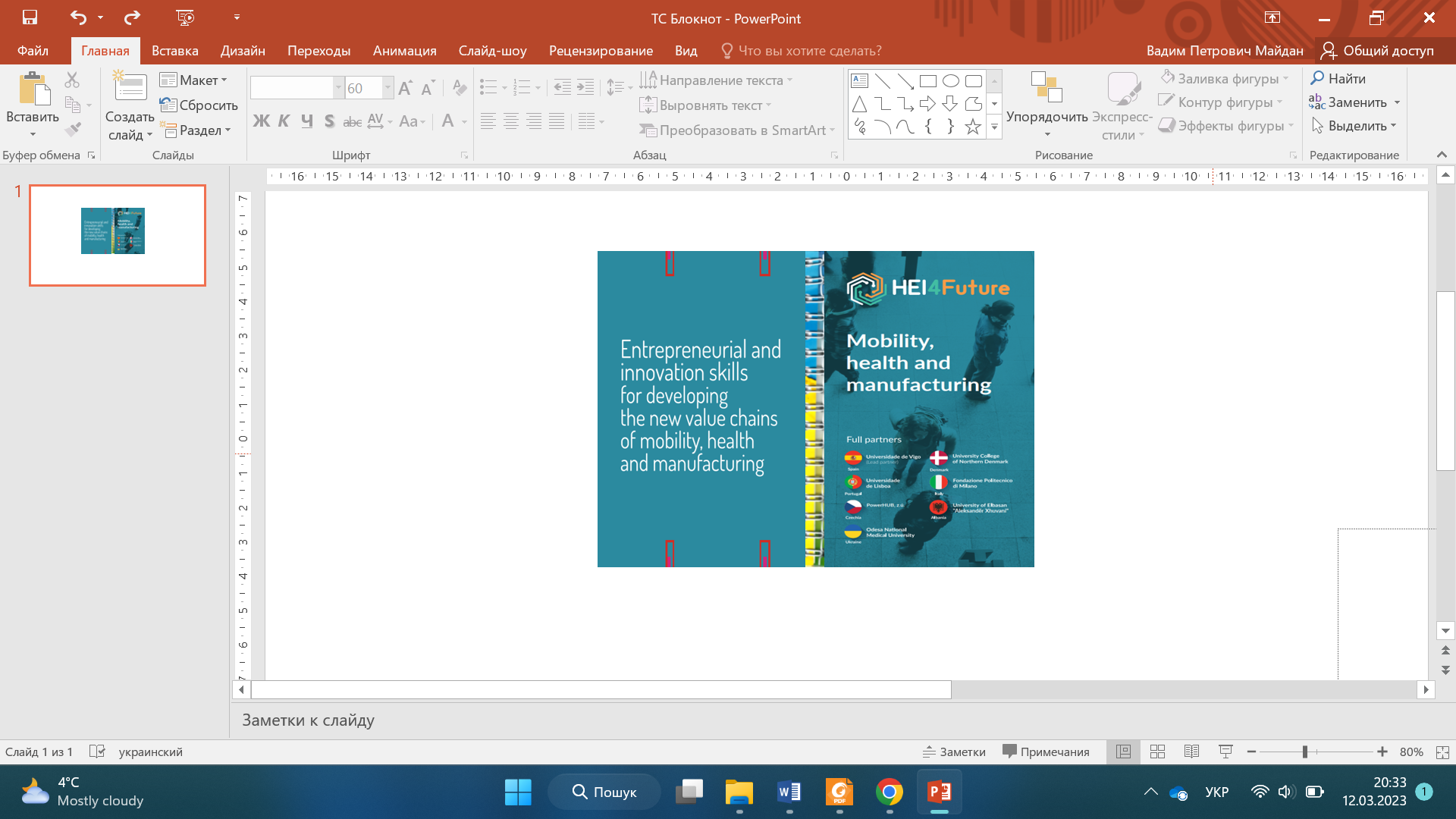 Внутрішне наповнення  (не підлягає ламінуванню)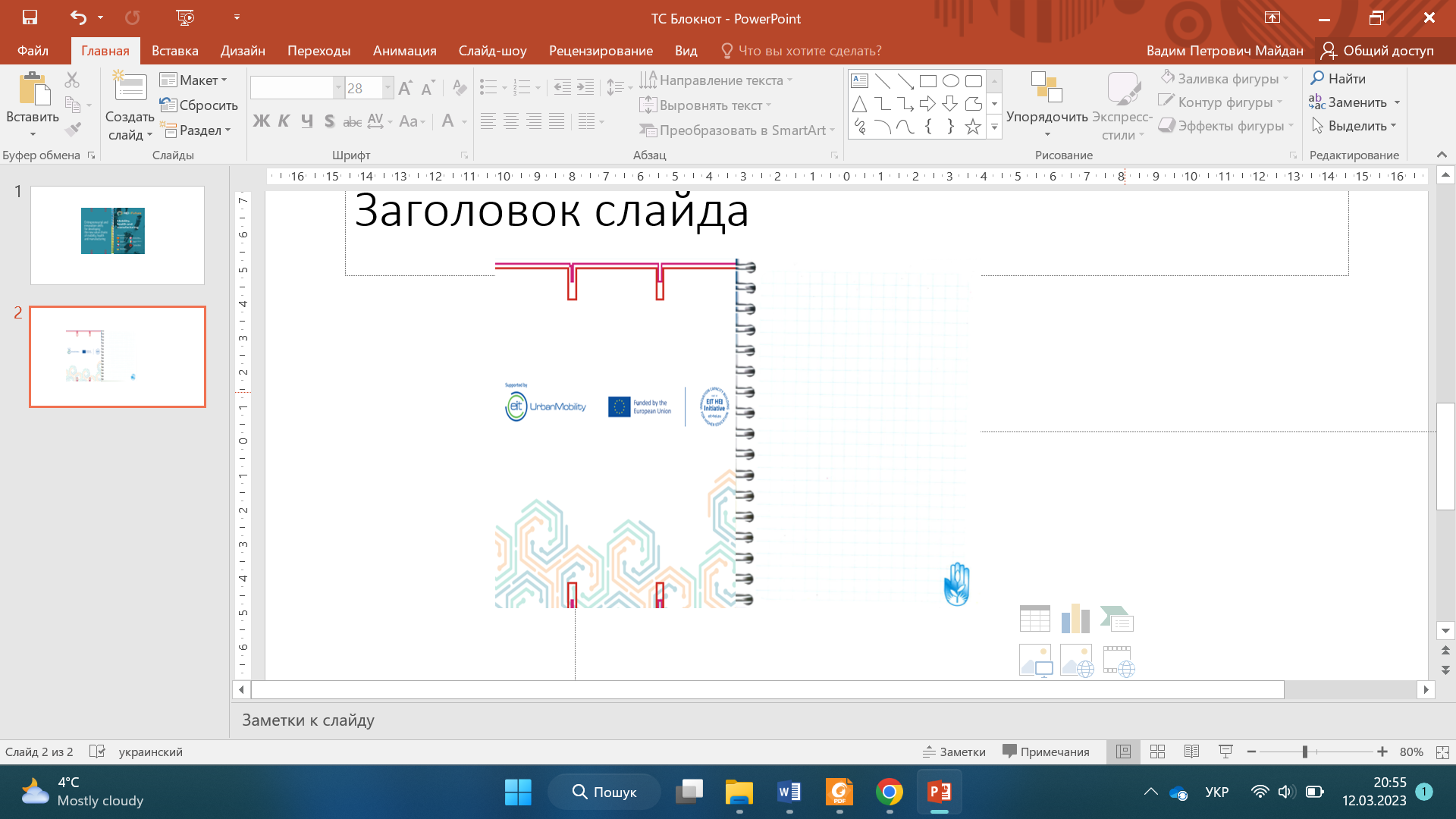 № з/пкод ДК 021:2015   товару чи послуги,  що найбільше відповідає назві номенклатурної позиції предмета закупівліНазва товару/послуги кожної номенклатурної позиції предмета закупівліОдиниця виміруКіль-кістьКіль-кість22816100-4 БлокнотиБлокнот формату А5 з емблемою гранта штук250250Разом:Разом:Разом:Разом:Разом:Назва товару/послуги кожної номенклатурної позиції предмета закупівліТехнічні вимогиБлокнот формату А5 з емблемою грантаЗ бічною (лівосторонньою) спіраллю та двостороннім нанесенням фотозображень й тексту на першій і останній обкладинці із внутрішнім наповнення сторінок у кількості – 50 аркушів. Щільність паперу обкладинки не менше як 300 г/м2. Обкладинка з нанесенням ламінованого покриття зовні (перша та остання лицьова сторона обкладинки.Внутрішнє наповнення – 50 арк. у клітинку з обох сторін (щільність паперу не менше за 80 г/м2). Бічна спіраль скріплює блокнот з лівої сторони (по довшому краю). Спіраль лише із заліза або іншого сплаву (в жодному разі пластикові та інші м’які спіралі не допускаються).  макетмакет блокнота розробленний Замовником за інформаційними даними (наведено нижче). Інформаційну наповнюваність блокноту забезпечує Замовник, та у разі необхідності може скорегувати під час друку.